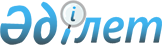 О внесении изменений в решение Восточно-Казахстанского областного маслихата от 10 декабря 2014 года № 24/289-V "Об областном бюджете на 2015-2017 годы"
					
			Утративший силу
			
			
		
					Решение Восточно-Казахстанского областного маслихата от 09 декабря 2015 года № 34/410-V. Зарегистрировано Департаментом юстиции Восточно-Казахстанской области 14 декабря 2015 года N 4270. Утратило силу - решением Восточно-Казахстанского областного маслихата от 09 декабря 2015 года N 34/406-V      Сноска. Утратило силу - решением Восточно-Казахстанского областного маслихата от 09.12.2015 N 34/406-V (вводится в действие с 01.01.2016).

      Примечание РЦПИ.

      В тексте документа сохранена пунктуация и орфография оригинала.

      В соответствии со статьей 108 Бюджетного кодекса Республики Казахстан от 4 декабря 2008 года, подпунктом 1) пункта 1 статьи 6 Закона Республики Казахстан от 23 января 2001 года "О местном государственном управлении и самоуправлении в Республике Казахстан" Восточно-Казахстанский областной маслихат РЕШИЛ: 

      1. Внести в решение Восточно-Казахстанского областного маслихата от 10 декабря 2014 года № 24/289-V "Об областном бюджете на 2015-2017 годы" (зарегистрировано в Реестре государственной регистрации нормативных правовых актов за № 3589, опубликовано в информационно-правовой системе "Әділет" 31 декабря 2014 года, газетах "Дидар" от 5 января 2015 года № 1, "Рудный Алтай" от 6 января 2015 года № 1) следующие изменения:

      пункт 1 изложить в следующей редакции:

      "1. Утвердить областной бюджет на 2015-2017 годы согласно приложениям 1, 2 и 3 соответственно, в том числе на 2015 год в следующих объемах:

      1) доходы – 194151793,6 тысяч тенге, в том числе:

      налоговые поступления – 33200287,8 тысяч тенге;

      неналоговые поступления – 3160912,2 тысяч тенге;

      поступления от продажи основного капитала – 0,0 тысяч тенге;

      поступления трансфертов – 157790593,6 тысяч тенге;

      2) затраты – 191931597,3 тысяч тенге;

      3) чистое бюджетное кредитование – 6237455,0 тысяч тенге, в том числе:

      бюджетные кредиты – 8230332,0 тысяч тенге;

      погашение бюджетных кредитов – 1992877,0 тысяч тенге;

      4) сальдо по операциям с финансовыми активами – 2731047,2 тысяч тенге, в том числе:

      приобретение финансовых активов – 2731047,2 тысяч тенге;

      поступления от продажи финансовых активов государства – 0,0 тысяч тенге;

      5) дефицит (профицит) бюджета – -6748305,9 тысяч тенге;

      6) финансирование дефицита (использование профицита) бюджета – 6748305,9 тысяч тенге.";

      приложение 1 к указанному решению изложить в следующей редакции согласно приложению к настоящему решению.

      2. Настоящее решение вводится в действие с 1 января 2015 года.

 Областной бюджет на 2015 год
					© 2012. РГП на ПХВ «Институт законодательства и правовой информации Республики Казахстан» Министерства юстиции Республики Казахстан
				
      Председатель сессии 

В. Кошелев

      Секретарь Восточно-Казахстанского 

      областного маслихата 

В. Головатюк
Приложение к решению 
Восточно-Казахстанского
областного маслихата
от 9 декабря 2015 года 
№ 32/406-VПриложение 1 к решению 
Восточно-Казахстанского
областного маслихата
от 10 декабря 2014 года 
№ 24/289-VКатегория

Категория

Категория

Категория

Категория

Всего доходы (тысяч тенге)

Класс

Класс

Класс

Класс

Всего доходы (тысяч тенге)

Подкласс

Подкласс

Подкласс

Всего доходы (тысяч тенге)

Специфика

Специфика

Всего доходы (тысяч тенге)

Наименование

Всего доходы (тысяч тенге)

1

2

3

4

5

6

I. ДОХОДЫ

194 151 793,6

1

Налоговые поступления

33 200 287,8

01

Подоходный налог

15 871 662,2

2

Индивидуальный подоходный налог

15 871 662,2

01

Индивидуальный подоходный налог с доходов, облагаемых у источника выплаты

15 639 727,5

04

Индивидуальный подоходный налог с доходов иностранных граждан, облагаемых у источника выплаты

231 934,7

03

Социальный налог

12 813 286,6

1

Социальный налог

12 813 286,6

01

Социальный налог

12 813 286,6

05

Внутренние налоги на товары, работы и услуги

4 515 339,0

3

Поступления за использование природных и других ресурсов

4 515 339,0

03

Плата за пользование водными ресурсами поверхностных источников

135 282,0

04

Плата за лесные пользования

113 865,0

16

Плата за эмиссии в окружающую среду

4 266 192,0

2

Неналоговые поступления

3 160 912,2

01

Доходы от государственной собственности

577 531,0

1

Поступления части чистого дохода государственных предприятий

15 000,0

02

Поступления части чистого дохода коммунальных государственных предприятий

15 000,0

4

Доходы на доли участия в юридических лицах, находящиеся в государственной собственности

1 500,0

02

Доходы на доли участия в юридических лицах, находящиеся в коммунальной собственности

1 500,0

5

Доходы от аренды имущества, находящегося в государственной собственности

67 000,0

04

Доходы от аренды имущества, находящегося в коммунальной собственности области

67 000,0

7

Вознаграждения по кредитам, выданным из государственного бюджета

494 031,0

03

Вознаграждения по бюджетным кредитам, выданным из областного бюджета местным исполнительным органам районов (городов областного значения)

1 470,0

06

Вознаграждения по бюджетным кредитам, выданным из местного бюджета специализированным организациям

492 561,0

04

Штрафы, пени, санкции, взыскания, налагаемые государственными учреждениями, финансируемыми из государственного бюджета, а также содержащимися и финансируемыми из бюджета (сметы расходов) Национального Банка Республики Казахстан

2 436 595,0

1

Штрафы, пени, санкции, взыскания, налагаемые государственными учреждениями, финансируемыми из государственного бюджета, а также содержащимися и финансируемыми из бюджета (сметы расходов) Национального Банка Республики Казахстан, за исключением поступлений от организаций нефтяного сектора

2 436 595,0

05

Административные штрафы, пени, санкции, взыскания, налагаемые государственными учреждениями, финансируемыми из областного бюджета

20 000,0

06

Административные штрафы, пени, санкции, взыскания, налагаемые департаментами внутренних дел областей, города республиканского значения, столицы, их территориальными подразделениями, финансируемыми из местного бюджета

2 413 995,0

12

Поступления удержаний из заработной платы осужденных к исправительным работам

1 200,0

14

Прочие штрафы, пени, санкции, взыскания, налагаемые государственными учреждениями, финансируемыми из местного бюджета

1 400,0

06

Прочие неналоговые поступления

146 786,2

1

Прочие неналоговые поступления

146 786,2

09

Другие неналоговые поступления в местный бюджет

93 586,2

14

Отчисления недропользователей на социально-экономическое развитие региона и развитие его инфраструктуры

53 200,0

3

Поступления от продажи основного капитала

0,0

4

Поступления трансфертов

157 790 593,6

01

Трансферты из нижестоящих органов государственного управления

259 654,6

2

Трансферты из районных (городских) бюджетов

259 654,6

02

Возврат целевых трансфертов

60 586,1

03

Возврат использованных не по целевому назначению целевых трансфертов

109 228,7

04

Поступления трансфертов из районных (городских) бюджетов на компенсацию потерь областного бюджета

89 387,0

015

Возврат сумм неиспользованных (недоиспользованных) целевых трансфертов на развитие, выделенных в истекшем финансовом году, разрешенных доиспользовать по решению местных исполнительных органов

452,8

02

Трансферты из вышестоящих органов государственного управления

157 530 939,0

1

Трансферты из республиканского бюджета

157 530 939,0

01

Целевые текущие трансферты

47 433 518,0

02

Целевые трансферты на развитие

23 570 092,0

03

Субвенции

86 527 329,0

Функциональная группа 

Функциональная группа 

Функциональная группа 

Функциональная группа 

Функциональная группа 

Всего затраты (тысяч тенге)

Функциональная подгруппа

Функциональная подгруппа

Функциональная подгруппа

Функциональная подгруппа

Всего затраты (тысяч тенге)

Администратор бюджетных программ

Администратор бюджетных программ

Администратор бюджетных программ

Всего затраты (тысяч тенге)

Бюджетная программа

Бюджетная программа

Всего затраты (тысяч тенге)

Наименование

Всего затраты (тысяч тенге)

1

2

3

4

5

6

II. ЗАТРАТЫ

191 931 597,3

01

Государственные услуги общего характера

2 017 794,8

1

Представительные, исполнительные и другие органы, выполняющие общие функции государственного управления

1 657 794,0

110

Аппарат маслихата области

47 423,0

001

Услуги по обеспечению деятельности маслихата области

46 578,0

003

Капитальные расходы государственного органа

845,0

120

Аппарат акима области

1 400 842,0

001

Услуги по обеспечению деятельности акима области

1 257 989,0

002

Создание информационных систем

33 849,0

007

Капитальные расходы подведомственных государственных учреждений и организаций

14 485,0

013

Обеспечение деятельности Ассамблеи народа Казахстана области

65 049,0

113

Целевые текущие трансферты из местных бюджетов

29 470,0

282

Ревизионная комиссия области

209 529,0

001

Услуги по обеспечению деятельности ревизионной комиссии области

209 294,0

003

Капитальные расходы государственного органа

235,0

2

Финансовая деятельность

135 044,9

257

Управление финансов области

91 001,2

001

Услуги по реализации государственной политики в области исполнения местного бюджета и управления коммунальной собственностью области 

91 001,2

733

Управление по государственным закупкам и коммунальной собственности области

44 043,7

001

Услуги по реализации государственной политики в области управления государственных активов и закупок на местном уровне

35 349,2

003

Капитальные расходы государственного органа

7 594,5

004

Приватизация, управление коммунальным имуществом, постприватизационная деятельность и регулирование споров, связанных с этим

1 100,0

5

Планирование и статистическая деятельность

136 588,9

258

Управление экономики и бюджетного планирования области

136 588,9

001

Услуги по реализации государственной политики в области формирования и развития экономической политики, системы государственного планирования 

129 669,0

005

Капитальные расходы государственного органа

5 407,0

061

Экспертиза и оценка документации по вопросам бюджетных инвестиций и концессии, проведение оценки реализации бюджетных инвестиций

1 512,9

9

Прочие государственные услуги общего характера

88 367,0

269

Управление по делам религий области

88 367,0

001

Услуги по реализации государственной политики в сфере религиозной деятельности на местном уровне 

52 678,0

005

Изучение и анализ религиозной ситуации в регионе

35 689,0

02

Оборона

202 159,2

1

Военные нужды

82 089,3

296

Управление по мобилизационной подготовке области

82 089,3

003

Мероприятия в рамках исполнения всеобщей воинской обязанности

59 248,7

007

Подготовка территориальной обороны и территориальная оборона областного масштаба

22 840,6

2

Организация работы по чрезвычайным ситуациям

120 069,9

287

Территориальный орган, уполномоченных органов в области чрезвычайных ситуаций природного и техногенного характера, гражданской обороны, финансируемый из областного бюджета

10 602,0

004

Предупреждение и ликвидация чрезвычайных ситуаций областного масштаба

10 602,0

296

Управление по мобилизационной подготовке области

109 467,9

001

Услуги по реализации государственной политики на местном уровне в области мобилизационной подготовки

38 053,0

005

Мобилизационная подготовка и мобилизация областного масштаба

71 385,9

009

Капитальные расходы государственного органа

29,0

03

Общественный порядок, безопасность, правовая, судебная, уголовно-исполнительная деятельность

10 497 264,6

1

Правоохранительная деятельность

10 463 364,6

252

Исполнительный орган внутренних дел, финансируемый из областного бюджета

10 435 940,0

001

Услуги по реализации государственной политики в области обеспечения охраны общественного порядка и безопасности на территории области

9 128 858,0

003

Поощрение граждан, участвующих в охране общественного порядка

7 490,0

006

Капитальные расходы государственного органа

1 041 907,0

013

Услуги по размещению лиц, не имеющих определенного места жительства и документов

76 473,0

014

Организация содержания лиц, арестованных в административном порядке

122 856,0

015

Организация содержания служебных животных 

29 006,0

032

Капитальные расходы подведомственных государственных учреждений и организаций

29 350,0

288

Управление строительства, архитектуры и градостроительства области

27 424,6

005

Развитие объектов органов внутренних дел 

27 424,6

9

Прочие услуги в области общественного порядка и безопасности

33 900,0

120

Аппарат акима области

33 900,0

015

Целевые текущие трансферты бюджетам районов (городов областного значения) на содержание штатной численности отделов регистрации актов гражданского состояния

33 900,0

04

Образование

30 027 984,1

1

Дошкольное воспитание и обучение 

5 048 558,0

261

Управление образования области

5 048 558,0

027

Целевые текущие трансферты бюджетам районов (городов областного значения) на реализацию государственного образовательного заказа в дошкольных организациях образования

5 048 558,0

2

Начальное, основное среднее и общее среднее образование

6 755 658,1

261

Управление образования области

4 367 866,4

003

Общеобразовательное обучение по специальным образовательным учебным программам

1 714 958,0

006

Общеобразовательное обучение одаренных детей в специализированных организациях образования

1 616 965,4

053

Целевые текущие трансферты бюджетам районов (городов областного значения) на апробирование подушевого финансирования начального, основного среднего и общего среднего образования

181 126,0

061

Целевые текущие трансферты бюджетам районов (городов областного значения) на повышение оплаты труда учителям, прошедшим повышение квалификации по трехуровневой системе

854 817,0

285

Управление физической культуры и спорта области

2 387 791,7

006

Дополнительное образование для детей и юношества по спорту

2 073 823,7

007

Общеобразовательное обучение одаренных в спорте детей в специализированных организациях образования

313 968,0

4

Техническое и профессиональное, послесреднее образование

7 200 502,3

253

Управление здравоохранения области

342 885,3

043

Подготовка специалистов в организациях технического и профессионального, послесреднего образования

342 885,3

261

Управление образования области

6 857 617,0

024

Подготовка специалистов в организациях технического и профессионального образования

6 857 617,0

5

Переподготовка и повышение квалификации специалистов

6 258,0

253

Управление здравоохранения области

6 258,0

003

Повышение квалификации и переподготовка кадров

6 258,0

9

Прочие услуги в области образования

11 017 007,7

261

Управление образования области

1 652 132,0

001

Услуги по реализации государственной политики на местном уровне в области образования 

89 882,0

005

Приобретение и доставка учебников, учебно-методических комплексов для областных государственных учреждений образования

52 634,3

007

Проведение школьных олимпиад, внешкольных мероприятий и конкурсов областного масштаба

261 816,0

011

Обследование психического здоровья детей и подростков и оказание психолого-медико-педагогической консультативной помощи населению

5 881,0

012

Реабилитация и социальная адаптация детей и подростков с проблемами в развитии

122 201,1

013

Капитальные расходы государственного органа

1 535,0

029

Методическая работа

216 854,0

067

Капитальные расходы подведомственных государственных учреждений и организаций

336 646,0

113

Целевые текущие трансферты из местных бюджетов

564 682,6

288

Управление строительства, архитектуры и градостроительства области

9 364 875,7

007

Целевые трансферты на развитие бюджетам районов (городов областного значения) на строительство и реконструкцию объектов образования

3 009 920,3

011

Строительство и реконструкция объектов образования

6 354 955,4

05

Здравоохранение

47 338 607,2

1

Больницы широкого профиля

200 278,0

253

Управление здравоохранения области

200 278,0

004

Оказание стационарной и стационарозамещающей медицинской помощи субъектами здравоохранения по направлению специалистов первичной медико-санитарной помощи и медицинских организаций, за исключением оказываемой за счет средств республиканского бюджета и субъектами здравоохранения районного значения и села 

200 278,0

2

Охрана здоровья населения

1 359 476,6

253

Управление здравоохранения области

1 359 476,6

005

Производство крови, ее компонентов и препаратов для местных организаций здравоохранения 

880 109,0

006

Услуги по охране материнства и детства

389 854,0

007

Пропаганда здорового образа жизни

88 658,0

017

Приобретение тест-систем для проведения дозорного эпидемиологического надзора

855,6

3

Специализированная медицинская помощь

15 143 469,5

253

Управление здравоохранения области

15 143 469,5

009

Оказание медицинской помощи лицам, страдающим туберкулезом, инфекционными заболеваниями, психическими расстройствами и расстройствами поведения, в том числе связанные с употреблением психоактивных веществ

6 073 346,0

019

Обеспечение больных туберкулезом противотуберкулезными препаратами

397 972,0

020

Обеспечение больных диабетом противодиабетическими препаратами

1 364 818,7

021

Обеспечение онкогематологических больных химиопрепаратами

369 825,0

022

Обеспечение лекарственными средствами больных с хронической почечной недостаточностью, аутоиммунными, орфанными заболеваниями, иммунодефицитными состояниями, а также больных после трансплантации почек

937 533,5

026

Обеспечение факторами свертывания крови больных гемофилией

669 224,0

027

Централизованный закуп вакцин и других медицинских иммунобиологических препаратов для проведения иммунопрофилактики населения

1 117 751,3

036

Обеспечение тромболитическими препаратами больных с острым инфарктом миокарда

96 648,0

046

Оказание медицинской помощи онкологическим больным в рамках гарантированного объема бесплатной медицинской помощи

4 116 351,0

4

Поликлиники

23 642 775,4

253

Управление здравоохранения области

23 642 775,4

014

Обеспечение лекарственными средствами и специализированными продуктами детского и лечебного питания отдельных категорий населения на амбулаторном уровне

1 904 672,4

038

Проведение скрининговых исследований в рамках гарантированного объема бесплатной медицинской помощи

443 776,0

039

Оказание медицинской помощи населению субъектами здравоохранения районного значения и села и амбулаторно-поликлинической помощи в рамках гарантированного объема бесплатной медицинской помощи

20 112 059,0

045

Обеспечение лекарственными средствами на льготных условиях отдельных категорий граждан на амбулаторном уровне лечения

1 182 268,0

5

Другие виды медицинской помощи

2 073 740,0

253

Управление здравоохранения области

2 073 740,0

011

Оказание скорой медицинской помощи и санитарная авиация, за исключением оказываемой за счет средств республиканского бюджета и субъектами здравоохранения районного значения и села 

2 020 691,0

029

Областные базы спецмедснабжения

53 049,0

9

Прочие услуги в области здравоохранения

4 918 867,7

253

Управление здравоохранения области

2 409 593,0

001

Услуги по реализации государственной политики на местном уровне в области здравоохранения

121 043,0

008

Реализация мероприятий по профилактике и борьбе со СПИД в Республике Казахстан

604 745,0

013

Проведение патологоанатомического вскрытия

141 341,0

016

Обеспечение граждан бесплатным или льготным проездом за пределы населенного пункта на лечение

38 863,0

018

Информационно-аналитические услуги в области здравоохранения

78 341,0

033

Капитальные расходы медицинских организаций здравоохранения

1 425 260,0

288

Управление строительства, архитектуры и градостроительства области

2 509 274,7

038

Строительство и реконструкция объектов здравоохранения

2 472 900,9

083

Строительство врачебных амбулаторий и фельдшерско-акушерских пунктов, расположенных в сельских населенных пунктах в рамках Дорожной карты занятости 2020

36 373,8

06

Социальная помощь и социальное обеспечение

7 797 456,4

1

Социальное обеспечение

4 411 315,0

256

Управление координации занятости и социальных программ области

3 202 014,9

002

Предоставление специальных социальных услуг для престарелых и инвалидов в медико-социальных учреждениях (организациях) общего типа

1 124 541,4

012

Предоставление специальных социальных услуг для детей-инвалидов в государственных медико-социальных учреждениях (организациях) для детей с нарушениями функций опорно-двигательного аппарата

189 881,0

013

Предоставление специальных социальных услуг для инвалидов с психоневрологическими заболеваниями, в психоневрологических медико-социальных учреждениях (организациях)

1 346 896,0

014

Предоставление специальных социальных услуг для престарелых, инвалидов, в том числе детей-инвалидов в реабилитационных центрах

290 109,5

015

Предоставление специальных социальных услуг для детей-инвалидов с психоневрологическими патологиями в детских психоневрологических медико-социальных учреждениях (организациях)

250 587,0

261

Управление образования области

1 154 944,0

015

Социальное обеспечение сирот, детей, оставшихся без попечения родителей

1 094 976,0

037

Социальная реабилитация

59 968,0

288

Управление строительства, архитектуры и градостроительства области

54 356,1

039

Строительство и реконструкция объектов социального обеспечения

54 356,1

2

Социальная помощь

1 338 621,3

256

Управление координации занятости и социальных программ области

1 338 621,3

003

Социальная поддержка инвалидов

383 026,1

051

Целевые текущие трансферты бюджетам районов (городов областного значения) на проведение мероприятий, посвященных семидесятилетию Победы в Великой Отечественной войне

953 894,2

052

Проведение мероприятий, посвященных семидесятилетию Победы в Великой Отечественной войне

1 701,0

9

Прочие услуги в области социальной помощи и социального обеспечения

2 047 520,1

256

Управление координации занятости и социальных программ области

1 935 215,6

001

Услуги по реализации государственной политики на местном уровне в области обеспечения занятости и реализации социальных программ для населения

133 409,1

007

Капитальные расходы государственного органа

1 023,5

017

Целевые текущие трансферты бюджетам районов (городов областного значения) на введение стандартов специальных социальных услуг

28 250,0

018

Размещение государственного социального заказа в неправительственном секторе 

124 003,0

045

Целевые текущие трансферты бюджетам районов (городов областного значения) на реализацию Плана мероприятий по обеспечению прав и улучшению качества жизни инвалидов

169 622,0

047

Целевые текущие трансферты бюджетам районов (городов областного значения) на внедрение обусловленной денежной помощи по проекту Өрлеу

321 259,0

067

Капитальные расходы подведомственных государственных учреждений и организаций

48 092,0

113

Целевые текущие трансферты из местных бюджетов

1 109 557,0

263

Управление внутренней политики области

35 613,5

077

Реализация Плана мероприятий по обеспечению прав и улучшению качества жизни инвалидов

35 613,5

268

Управление пассажирского транспорта и автомобильных дорог области

5 113,0

045

Целевые текущие трансферты бюджетам районов (городов областного значения) на реализацию Плана мероприятий по обеспечению прав и улучшению качества жизни инвалидов

5 113,0

298 

Управление государственной инспекции труда области

71 578,0

001

Услуги по реализации государственной политики в области регулирования трудовых отношений на местном уровне

71 578,0

07

Жилищно-коммунальное хозяйство

12 048 185,7

1

Жилищное хозяйство

8 069 096,6

253

Управление здравоохранения области

8 796,0

047

Ремонт объектов в рамках развития городов и сельских населенных пунктов по Дорожной карте занятости 2020

8 796,0

279

Управление энергетики и жилищно-коммунального хозяйства области

13 125,0

026

Проведение энергетического аудита многоквартирных жилых домов 

13 125,0

285

Управление физической культуры и спорта области

2 102,0

010

Ремонт объектов в рамках развития городов и сельских населенных пунктов по Дорожной карте занятости 2020

2 102,0

288

Управление строительства, архитектуры и градостроительства области

8 045 073,6

014

Целевые трансферты на развитие бюджетам районов (городов областного значения) на проектирование и (или) строительство, реконструкцию жилья коммунального жилищного фонда

3 199 265,8

034

Целевые трансферты на развитие бюджетам районов (городов областного значения) на проектирование, развитие и (или) обустройство инженерно-коммуникационной инфраструктуры

4 789 171,8

072

Целевые трансферты на развитие бюджетам районов (городов областного значения) на строительство служебного жилища, развитие инженерно-коммуникационной инфраструктуры и строительство, достройку общежитий для молодежи в рамках Дорожной карты занятости 2020

56 636,0

2

Коммунальное хозяйство

3 975 804,1

279

Управление энергетики и жилищно-коммунального хозяйства области

3 975 804,1

001

Услуги по реализации государственной политики на местном уровне в области энергетики и жилищно-коммунального хозяйства

87 851,3

005

Капитальные расходы государственного органа

7 108,5

010

Целевые трансферты на развитие бюджетам районов (городов областного значения) на развитие системы водоснабжения и водоотведения

1 082 803,7

014

Целевые трансферты на развитие бюджетам районов (городов областного значения) на развитие коммунального хозяйства

364 511,0

030

Целевые трансферты на развитие бюджетам районов (городов областного значения) на развитие системы водоснабжения и водоотведения в сельских населенных пунктах

1 848 153,0

113

Целевые текущие трансферты из местных бюджетов

144 163,6

114

Целевые трансферты на развитие из местных бюджетов

441 213,0

3

Благоустройство населенных пунктов

3 285,0

279

Управление энергетики и жилищно-коммунального хозяйства области

3 285,0

040

Целевые текущие трансферты бюджетам районов (городов областного значения) на проведение профилактической дезинсекции и дератизации (за исключением дезинсекции и дератизации на территории природных очагов инфекционных и паразитарных заболеваний, а также в очагах инфекционных и паразитарных заболеваний)

3 285,0

08

Культура, спорт, туризм и информационное пространство

6 295 954,3

1

Деятельность в области культуры

2 063 743,0

273

Управление культуры, архивов и документации области

1 939 358,7

005

Поддержка культурно-досуговой работы

212 259,0

007

Обеспечение сохранности историко-культурного наследия и доступа к ним

950 564,0

008

Поддержка театрального и музыкального искусства

776 535,7

288

Управление строительства, архитектуры и градостроительства области

124 384,3

027

Развитие объектов культуры

124 384,3

2

Спорт

2 418 897,8

285

Управление физической культуры и спорта области

2 098 476,2

001

Услуги по реализации государственной политики на местном уровне в сфере физической культуры и спорта

33 654,3

002

Проведение спортивных соревнований на областном уровне

189 165,0

003

Подготовка и участие членов областных сборных команд по различным видам спорта на республиканских и международных спортивных соревнованиях

1 113 030,9

005

Капитальные расходы государственного органа

459,0

032

Капитальные расходы подведомственных государственных учреждений и организаций

85 740,0

113

Целевые текущие трансферты из местных бюджетов

676 427,0

288

Управление строительства, архитектуры и градостроительства области

320 421,6

024

Развитие объектов спорта

245 069,6

031

Целевые трансферты на развитие бюджетам районов (городов областного значения) на развитие объектов спорта

75 352,0

3

Информационное пространство

1 206 272,0

263

Управление внутренней политики области

461 820,0

007

Услуги по проведению государственной информационной политики 

461 820,0

264

Управление по развитию языков области

88 763,0

001

Услуги по реализации государственной политики на местном уровне в области развития языков

39 524,0

002

Развитие государственного языка и других языков народа Казахстана

48 362,0

003

Капитальные расходы государственного органа

877,0

273

Управление культуры, архивов и документации области

655 689,0

009

Обеспечение функционирования областных библиотек

303 900,0

010

Обеспечение сохранности архивного фонда

351 789,0

9

Прочие услуги по организации культуры, спорта, туризма и информационного пространства

607 041,5

263

Управление внутренней политики области

387 675,2

001

Услуги по реализации государственной внутренней политики на местном уровне 

253 269,8

003

Реализация мероприятий в сфере молодежной политики

33 910,4

005

Капитальные расходы государственного органа

300,0

032

Капитальные расходы подведомственных государственных учреждений и организаций

195,0

113

Целевые текущие трансферты из местных бюджетов

100 000,0

273

Управление культуры, архивов и документации области

122 904,0

001

Услуги по реализации государственной политики на местном уровне в области культуры и управления архивным делом

53 637,0

032

Капитальные расходы подведомственных государственных учреждений и организаций

52 907,0

113

Целевые текущие трансферты из местных бюджетов

16 360,0

286

Управление туризма и внешних связей области

96 462,3

001

Услуги по реализации государственной политики на местном уровне в сфере туризма и внешних связей

45 317,6

003

Капитальные расходы государственного органа

323,9

004

Регулирование туристской деятельности

50 820,8

9

Топливно-энергетический комплекс и недропользование

3 146 237,0

1

Топливо и энергетика

907 468,0

254

Управление природных ресурсов и регулирования природопользования области

907 468,0

081

Организация и проведение поисково-разведочных работ на подземные воды для хозяйственно-питьевого водоснабжения населенных пунктов

907 468,0

9

Прочие услуги в области топливно-энергетического комплекса и недропользования

2 238 769,0

279

Управление энергетики и жилищно-коммунального хозяйства области

2 238 769,0

007

Развитие теплоэнергетической системы

48 808,0

011

Целевые трансферты на развитие бюджетам районов (городов областного значения) на развитие теплоэнергетической системы

2 100 000,0

070

Целевые трансферты на развитие бюджетам районов (городов областного значения) на развитие газотранспортной системы

89 961,0

10

Сельское, водное, лесное, рыбное хозяйство, особо охраняемые природные территории, охрана окружающей среды и животного мира, земельные отношения

16 515 987,7

1

Сельское хозяйство

14 768 043,5

255

Управление сельского хозяйства области

14 003 951,0

001

Услуги по реализации государственной политики на местном уровне в сфере сельского хозяйства

105 700,0

002

Поддержка семеноводства

245 396,0

003

Капитальные расходы государственного органа

2 311,0

014

Субсидирование стоимости услуг по доставке воды сельскохозяйственным товаропроизводителям

345 944,0

020

Субсидирование повышения урожайности и качества продукции растениеводства, удешевление стоимости горюче-смазочных материалов и других товарно-материальных ценностей, необходимых для проведения весенне-полевых и уборочных работ, путем субсидирования производства приоритетных культур 

3 114 173,0

029

Мероприятия по борьбе с вредными организмами сельскохозяйственных культур

54 970,0

041

Удешевление сельхозтоваропроизводителям стоимости гербицидов, биоагентов (энтомофагов) и биопрепаратов, предназначенных для обработки сельскохозяйственных культур в целях защиты растений

428 000,0

045

Определение сортовых и посевных качеств семенного и посадочного материала

32 187,0

046

Государственный учет и регистрация тракторов, прицепов к ним, самоходных сельскохозяйственных, мелиоративных и дорожно-строительных машин и механизмов

890,0

047

Субсидирование стоимости удобрений (за исключением органических)

638 500,0

049

Субсидирование затрат перерабатывающих предприятий на закуп сельскохозяйственной продукции для производства продуктов ее глубокой переработки

339 292,0

050

Возмещение части расходов, понесенных субъектом агропромышленного комплекса, при инвестиционных вложениях

428 102,0

052

Целевые текущие трансферты бюджетам районов (городов областного значения) на содержание подразделений местных исполнительных органов агропромышленного комплекса

9 204,0

053

Субсидирование развития племенного животноводства, повышение продуктивности и качества продукции животноводства

8 259 282,0

719

Управление ветеринарии области

764 092,5

001

Услуги по реализации государственной политики на местном уровне в сфере ветеринарии

42 995,5

003

Капитальные расходы государственного органа

11 315,0

030

Централизованный закуп ветеринарных препаратов по профилактике и диагностике энзоотических болезней животных, услуг по их профилактике и диагностике, организация их хранения и транспортировки (доставки) местным исполнительным органам районов (городов областного значения)

202 504,0

052

Целевые текущие трансферты бюджетам районов (городов областного значения) на содержание подразделений местных исполнительных органов агропромышленного комплекса 

105 344,0

113

Целевые текущие трансферты из местных бюджетов

401 934,0

2

Водное хозяйство

244 105,0

254

Управление природных ресурсов и регулирования природопользования области

76 310,0

003

Обеспечение функционирования водохозяйственных сооружений, находящихся в коммунальной собственности

76 310,0

279

Управление энергетики и жилищно-коммунального хозяйства области

167 795,0

032

Субсидирование стоимости услуг по подаче питьевой воды из особо важных групповых и локальных систем водоснабжения, являющихся безальтернативными источниками питьевого водоснабжения

167 795,0

3

Лесное хозяйство

1 079 207,2

254

Управление природных ресурсов и регулирования природопользования области

1 079 207,2

005

Охрана, защита, воспроизводство лесов и лесоразведение

1 063 283,2

006

Охрана животного мира

15 924,0

5

Охрана окружающей среды

261 754,0

254

Управление природных ресурсов и регулирования природопользования области

261 754,0

001

Услуги по реализации государственной политики в сфере охраны окружающей среды на местном уровне

92 579,0

008

Мероприятия по охране окружающей среды

161 163,0

013

Капитальные расходы государственного органа

1 395,0

032

Капитальные расходы подведомственных государственных учреждений и организаций

6 617,0

6

Земельные отношения

81 269,0

251

Управление земельных отношений области

33 013,0

001

Услуги по реализации государственной политики в области регулирования земельных отношений на территории области

32 265,0

010

Капитальные расходы государственного органа

748,0

725

Управление по контролю за использованием и охраной земель области

48 256,0

001

Услуги по реализации государственной политики на местном уровне в сфере контроля за использованием и охраной земель

48 256,0

9

Прочие услуги в области сельского, водного, лесного, рыбного хозяйства, охраны окружающей среды и земельных отношений

81 609,0

255

Управление сельского хозяйства области

62 777,0

019

Услуги по распространению и внедрению инновационного опыта

62 777,0

719

Управление ветеринарии области

18 832,0

028

Услуги по транспортировке ветеринарных препаратов до пункта временного хранения

18 832,0

11

Промышленность, архитектурная, градостроительная и строительная деятельность

373 433,0

2

Архитектурная, градостроительная и строительная деятельность

373 433,0

288

Управление строительства, архитектуры и градостроительства области

332 886,0

001

Услуги по реализации государственной политики в области строительства, архитектуры и градостроительства на местном уровне

81 527,0

003

Капитальные расходы государственного органа

2 944,0

114

Целевые трансферты на развитие из местных бюджетов

248 415,0

724

Управление государственного архитектурно-строительного контроля области

40 547,0

001

Услуги по реализации государственной политики на местном уровне в сфере государственного архитектурно-строительного контроля

32 455,0

003

Капитальные расходы государственного органа

8 092,0

12

Транспорт и коммуникации

6 666 124,7

1

Автомобильный транспорт

5 560 631,3

268

Управление пассажирского транспорта и автомобильных дорог области

5 560 631,3

002

Развитие транспортной инфраструктуры

466 705,3

003

Обеспечение функционирования автомобильных дорог

2 765 414,0

007

Целевые трансферты на развитие бюджетам районов (городов областного значения) на развитие транспортной инфраструктуры

51 509,0

025

Капитальный и средний ремонт автомобильных дорог областного значения и улиц населенных пунктов

2 277 003,0

4

Воздушный транспорт

162 011,0

268

Управление пассажирского транспорта и автомобильных дорог области

162 011,0

004

Субсидирование регулярных внутренних авиаперевозок по решению местных исполнительных органов

162 011,0

9

Прочие услуги в сфере транспорта и коммуникаций

943 482,4

268

Управление пассажирского транспорта и автомобильных дорог области

943 482,4

001

Услуги по реализации государственной политики на местном уровне в области транспорта и коммуникаций 

72 495,4

005

Субсидирование пассажирских перевозок по социально значимым межрайонным (междугородним) сообщениям

306 436,0

011

Капитальные расходы государственного органа

4 810,0

113

Целевые текущие трансферты из местных бюджетов

559 741,0

13

Прочие

14 820 292,1

3

Поддержка предпринимательской деятельности и защита конкуренции

2 069 076,0

266

Управление предпринимательства и индустриально-инновационного развития области

2 069 076,0

005

Поддержка частного предпринимательства в рамках программы "Дорожная карта бизнеса-2020"

25 000,0

010

Субсидирование процентной ставки по кредитам в рамках программы "Дорожная карта бизнеса-2020"

1 860 076,0

011

Частичное гарантирование кредитов малому и среднему бизнесу в рамках программы "Дорожная карта бизнеса-2020"

184 000,0

9

Прочие

12 751 216,1

257

Управление финансов области

4 023 630,9

012

Резерв местного исполнительного органа области 

638 648,3

040

Целевые текущие трансферты бюджетам районов (городов областного значения) на выплату ежемесячной надбавки за особые условия труда к должностным окладам работников государственных учреждений, не являющихся государственными служащими, а также работников государственных казенных предприятий, финансируемых из местных бюджетов

3 384 982,6

258

Управление экономики и бюджетного планирования области

112 010,3

003

Разработка или корректировка, а также проведение необходимых экспертиз технико-экономических обоснований местных бюджетных инвестиционных проектов и конкурсных документаций концессионных проектов, консультативное сопровождение концессионных проектов

112 010,3

261

Управление образования области

47 432,0

066

Целевые текущие трансферты бюджетам районов (городов областного значения) на текущее обустройство моногородов

47 432,0

266

Управление предпринимательства и индустриально-инновационного развития области

182 449,0

001

Услуги по реализации государственной политики на местном уровне в области развития предпринимательства и индустриально-инновационной деятельности 

78 119,0

003

Капитальные расходы государственного органа

7 617,0

038

Целевые текущие трансферты бюджетам районов (городов областного значения) на реализацию текущих мероприятий в моногородах

96 713,0

268

Управление пассажирского транспорта и автомобильных дорог области

110 278,3

036

Целевые текущие трансферты бюджетам районов (городов областного значения) на текущее обустройство моногородов

89 108,0

084

Целевые трансферты на развитие бюджетам районов (городов областного значения) на реализацию бюджетных инвестиционных проектов в моногородах

21 170,3

279

Управление энергетики и жилищно-коммунального хозяйства области

8 257 826,9

024

Развитие индустриальной инфраструктуры в рамках программы "Дорожная карта бизнеса - 2020"

3 650 577,8

035

Целевые трансферты на развитие бюджетам районов (городов областного значения) на развитие инженерной инфраструктуры в рамках Программы развития регионов до 2020 года

3 045 552,0

036

Целевые текущие трансферты бюджетам районов (городов областного значения) на текущее обустройство моногородов

149 277,0

037

Развитие инженерной инфраструктуры в рамках Программы развития регионов до 2020 года

102 188,0

084

Целевые трансферты на развитие бюджетам районов (городов областного значения) на реализацию бюджетных инвестиционных проектов в моногородах

1 310 232,1

288

Управление строительства, архитектуры и градостроительства области

17 588,7

084

Целевые трансферты на развитие бюджетам районов (городов областного значения) на реализацию бюджетных инвестиционных проектов в моногородах 

17 588,7

14

Обслуживание долга

68 443,5

1

Обслуживание долга

68 443,5

257

Управление финансов области

68 443,5

016

Обслуживание долга местных исполнительных органов по выплате вознаграждений и иных платежей по займам из республиканского бюджета

68 443,5

15

Трансферты

34 115 673,0

1

Трансферты

34 115 673,0

257

Управление финансов области

34 115 673,0

007

Субвенции

33 892 841,0

011

Возврат неиспользованных (недоиспользованных) целевых трансфертов

103 255,3

017

Возврат использованных не по целевому назначению целевых трансфертов

30 189,7

024

Целевые текущие трансферты в вышестоящие бюджеты в связи с передачей функций государственных органов из нижестоящего уровня государственного управления в вышестоящий

89 387,0

 III. Чистое бюджетное кредитование 

6 237 455,0

 Бюджетные кредиты

8 230 332,0

6

Социальная помощь и социальное обеспечение

1 504 467,0

9

Прочие услуги в области социальной помощи и социального обеспечения

1 504 467,0

266

Управление предпринимательства и индустриально-инновационного развития области

1 504 467,0

006

Предоставление бюджетных кредитов для содействия развитию предпринимательства на селе в рамках Дорожной карты занятости 2020

1 504 467,0

07

Жилищно-коммунальное хозяйство

6 031 671,0

1

Жилищное хозяйство

6 031 671,0

279

Управление энергетики и жилищно-коммунального хозяйства области

4 030 568,0

046

Кредитование бюджетов районов (городов областного значения) на реконструкцию и строительство систем тепло-водоснабжения и водоотведения

4 030 568,0

288

Управление строительства, архитектуры и градостроительства области

2 001 103,0

009

Кредитование бюджетов районов (городов областного значения) на проектирование и (или) строительство жилья

2 001 103,0

10

Сельское, водное, лесное, рыбное хозяйство, особо охраняемые природные территории, охрана окружающей среды и животного мира, земельные отношения

529 194,0

1

Сельское хозяйство

529 194,0

258

Управление экономики и бюджетного планирования области

529 194,0

007

Бюджетные кредиты местным исполнительным органам для реализации мер социальной поддержки специалистов

529 194,0

13

Прочие

165 000,0

3

Поддержка предпринимательской деятельности и защита конкуренции

165 000,0

266

Управление предпринимательства и индустриально-инновационного развития области

165 000,0

069

Кредитование на содействие развитию предпринимательства в моногородах

165 000,0

5

Погашение бюджетных кредитов

1 992 877,0

01

Погашение бюджетных кредитов

1 992 877,0

1

Погашение бюджетных кредитов, выданных из государственного бюджета

1 992 877,0

IV. Сальдо по операциям с финансовыми активами 

2 731 047,2

Приобретение финансовых активов

2 731 047,2

7

Жилищно-коммунальное хозяйство

190 703,0

1

Жилищное хозяйство

190 703,0

279

Управление энергетики и жилищно-коммунального хозяйства области

190 703,0

033

Увеличение уставных капиталов специализированных уполномоченных организаций

190 703,0

13

Прочие

2 540 344,2

9

Прочие

2 540 344,2

266

Управление предпринимательства и индустриально-инновационного развития области

2 540 344,2

065

Формирование или увеличение уставного капитала юридических лиц

2 540 344,2

6

Поступления от продажи финансовых активов государства

0,0

V. Дефицит (профицит) бюджета

-6 748 305,9

VI. Финансирование дефицита (использование профицита) бюджета

6 748 305,9

7

Поступления займов

8 005 272,0

01

Внутренние государственные займы

8 005 272,0

16

Погашение займов

2 769 483,9

1

Погашение займов

2 013 225,0

257

Управление финансов области

2 013 225,0

015

Погашение долга местного исполнительного органа перед вышестоящим бюджетом

2 013 225,0

8

Используемые остатки бюджетных средств

756 258,9

01

Остатки бюджетных средств

756 258,9

